Le dispositif Économie Sociale et Solidaire vise à soutenir des projets contribuant au développement de l’Économie Sociale et Solidaire sur le territoire. Le soutien porte sur des projets en lien avec les actions définies dans le « plan de développement ESS, 2022-2026 » adopté en juillet 2022 par la Métropole Rouen Normandie. Des ambitions prioritaires ont été définies pour l’année 2024 et figurent dans l’appel à projets 2024.Le règlement et l’appel à projet annuel sont disponibles sur le site internet de la Métropole.1/ PORTAGE DE LA DEMANDE2/ DESCRIPTION DU PROJET 3/ BUDGET PREVISIONNELLe document Excel correspondant est téléchargeable sur le site internet de la Métropole. Il doit obligatoirement être transmis lors du dépôt du dossier.Le budget prévisionnel doit être équilibré en dépenses et en recettes. Il fera apparaitre le détail de la nature des dépenses, le montant de la subvention sollicitée auprès de la Métropole Rouen Normandie, ainsi que le montant des subventions demandées et/ou acquises auprès d’autres sources de financement.Les dépenses devront s’inscrire sur la période couverte et être précisées dans l’appel à projets.Le taux de participation de la Métropole pourra s’élever à 100% des dépenses de fonctionnement du projet ; le montant de référence est l’assiette éligible (somme des dépenses éligibles). Le soutien métropolitain sera compris entre 10 000 et 30 000 euros pour l’ensemble du projet.Vous veillerez à vous assurer de l’éligibilité des dépenses inscrites, conformément au règlement d’aide.Fait à                  Le 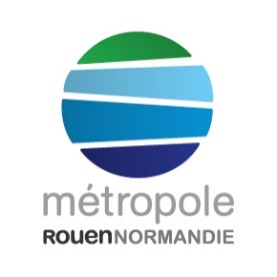 APPEL A PROJETS ESS 2024ACCOMPAGNER LE DÉVELOPPEMENT DE L’ESS SUR LE TERRITOIREDossier de candidatureMODALITES DE DEPOT DU DOSSIERMODALITES DE DEPOT DU DOSSIERDate limite de dépôtMardi 2 avril 2024 à 14hTransmissionEn ligne, sur le site internet de la MétropolePièces à joindreLe présent dossier, complété et signé par le représentant légal (en cas de réponses en groupement, par les représentants légaux des différentes structures) Le budget détaillé (modèle à télécharger sur le site de la Métropole)Un courrier de demande d’aide D’éventuels documents complémentaires pour présenter le projetSTRUCTURE DEMANDEUSESTRUCTURE DEMANDEUSENom de la structure demandeuseReprésentant légal(nom, prénom, fonction)Adresse Forme juridiqueAttache territoriale La structure est implantée sur le territoire de la Métropole  La structure est déjà intervenue auprès des acteurs ESS du territoire avant la mise en œuvre des actions proposées dans le présent appel à projets. 
Si oui, préciser 2 ou 3 exemples d’actions réalisées sur le territoire : ………………………………..SI PROJET CO-PORTÉSI PROJET CO-PORTÉNoms de l’ensemble des structures co-porteuses du projetNom de la structure « cheffe de file »Attache territoriale(Répondre pour chaque structure)Structure n°1 : ….   La structure est implantée sur le territoire de la Métropole   La structure est déjà intervenue auprès des acteurs ESS du territoire avant la mise en œuvre des actions proposées dans le présent appel à projets. 
Si oui, préciser 2 ou 3 exemples d’actions réalisées sur le territoire.Structure n°2 : …. (et ajouter selon le nombre de structures co-répondantes)   La structure est implantée sur le territoire de la Métropole   La structure est déjà intervenue auprès des acteurs ESS du territoire avant la mise en œuvre des actions proposées dans le présent appel à projets. 
Si oui, préciser 2 ou 3 exemples d’actions réalisées sur le territoire.COORDINATEUR DU PROJETCOORDINATEUR DU PROJETNom et prénomFonctionTéléphoneCourrielPRESENTATIONPRESENTATIONNom du projetAmbition du projet (priorités métropolitaines 2024)   Promouvoir les entreprises ESS du territoire   Créer des liens entre structures ESS et entreprises classiques (achats responsable ou coopération)   Favoriser la montée en compétence des dirigeants de structures ESS   Accompagner les entreprises dans le développement de leurs activités   Animer le réseau ESS sur le territoire   Autre action répondant aux ambitions du « plan de développement ESS 2022 2026 ». À préciser : …………………………………………………………………………………………Montant total TTC du projetMontant TTC du soutien métropolitain sollicitéDESCRIPTION DETAILLEE DU PROJETDESCRIPTION DETAILLEE DU PROJETDescriptif (4000 caractères max par item) veillant à préciser l’intégration du projet dans les ambitions métropolitaines prioritaires pour 2024.Descriptif (4000 caractères max par item) veillant à préciser l’intégration du projet dans les ambitions métropolitaines prioritaires pour 2024.Description du projetDescription du projetObjectifs quantitatifs et qualitatifsObjectifs quantitatifs et qualitatifsCalendrier et étapes de réalisationCalendrier et étapes de réalisationMoyens mobilisés (humains, matériels, immatériels)Moyens mobilisés (humains, matériels, immatériels)Résultats attendus, perspectives et indicateurs de réussiteRésultats attendus, perspectives et indicateurs de réussiteLivrables et actions de communicationLivrables et actions de communicationSignature du responsable légal de la structure 
(structure cheffe de file si projet co-porté)Cachet de la structure